Kiki Olanipekunhttps://www.prisonpolicy.org/articles/notequal.html The graphs on this site basically represent a breakdown of the statistics and provide you with a clear view and understanding that incarceration is not an equal opportunity punishment. It also illustrates that the young, the male, and the Blacks and Latino’s are disproportionately incarceratedBy Race and Ethnicity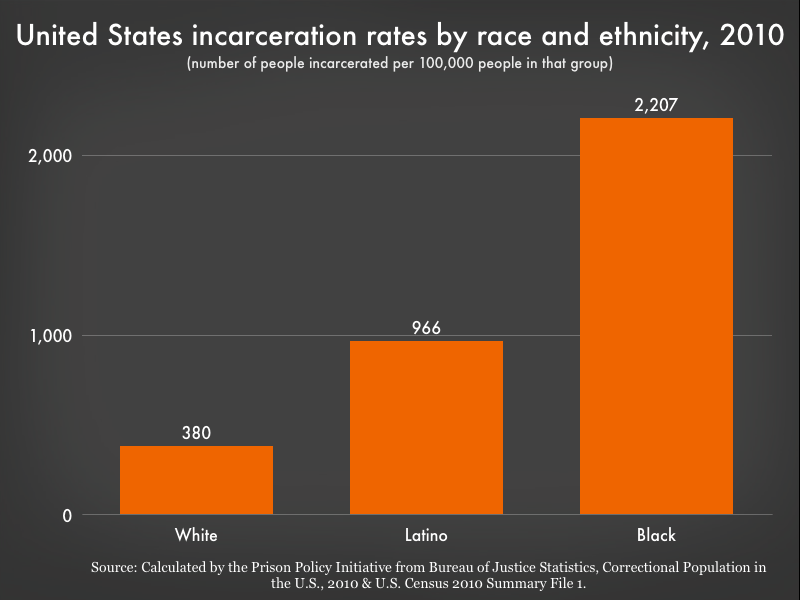 By Sex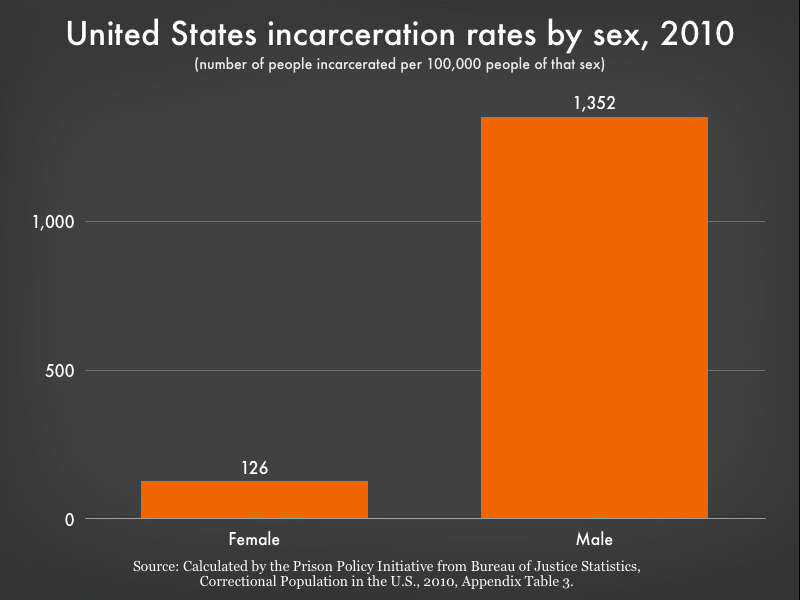 

By Race and Gender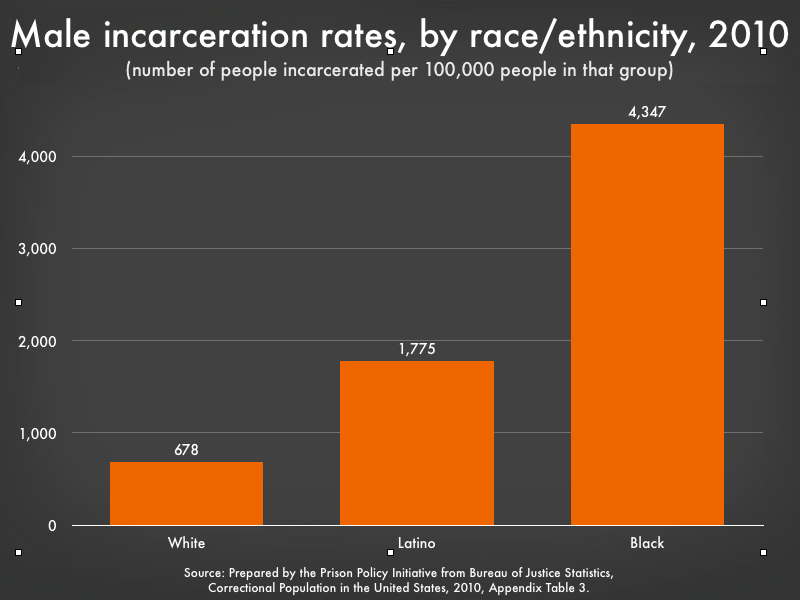 By Age


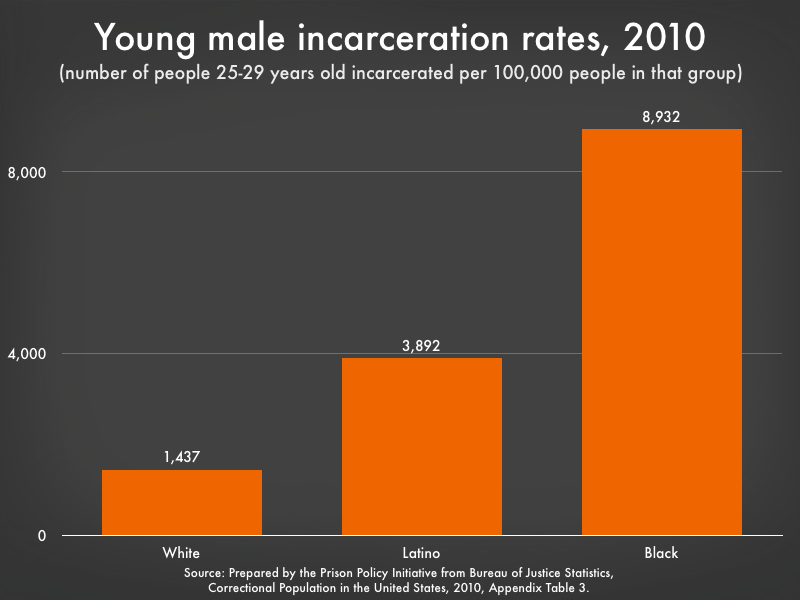 